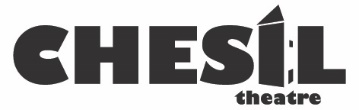 Chesil Street, Winchester SO23 0HU 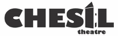 NEWS RELEASEFor immediate release 16 August 2023AUDITIONS DATES ANNOUNCED FOR A CHRISTMAS CAROL AT CHESIL THEATRE, WINCHESTERChesil Theatre will be holding open auditions on Sunday 3rd September and Monday 4th September 2023 for a new twist on Charles Dickens’ beloved tale, A Christmas Carol, which has been skillfully adapted by Patrick Barlow, who is well known for his inspired comedic treatment of The 39 Steps and Ben Hur. It’s therefore safe to assume that audiences can definitely expect the unexpected at the Chesil this Christmas season.Director Peter Andrews is looking for 5 actors to ensure Patrick’s vision is realised. One will play the miserly Ebeneezer throughout the performance, with the four others expected to take on a myriad of roles: from Bob Cratchit to Marley’s Ghost, to Tiny Tim…plus the guests at the Fezziwig Ball.“I’m looking forward to the auditions to see how people respond to the play and for their interpretations of what I would like to achieve,” says Peter. “Everyone is welcome to come along to the informal reading of the play on Friday 1st September at 7.45pm so they can get a real feel of what we’re about, and hopefully be inspired to audition.”Performances take place from Saturday 18th November to Saturday 25th November 2023. Tickets are available now from www.chesiltheatre.org.uk.-ends-For further information please contact:Gina HoughChesil Theatre Marketing Team0749 7047072marketing@chesiltheatre.org.ukEditor’s NotesThe attached image is provided repro-free for editorial use. Please credit Tony Rogers.About Chesil TheatreChesil Theatre (Winchester Dramatic Society) is based in the heart of Winchester, presenting up to eight productions a year, ranging from traditional classics to contemporary works. Chesil Theatre also encourages new writing through its biennial festival TakeTen, runs drama workshops and readings, plus two lively youth theatre groups, as well as offering stagecraft and technical training. The Company has been performing for over 150 years.  Since 1966 Chesil Theatre has been the Society’s permanent home - a former 12th century church in Chesil Street, Winchester. This medieval building provides an intimate 75-seat studio-style theatre and versatile performance space.  